FrauEva MusterMusterstraße 198765 Musterstadt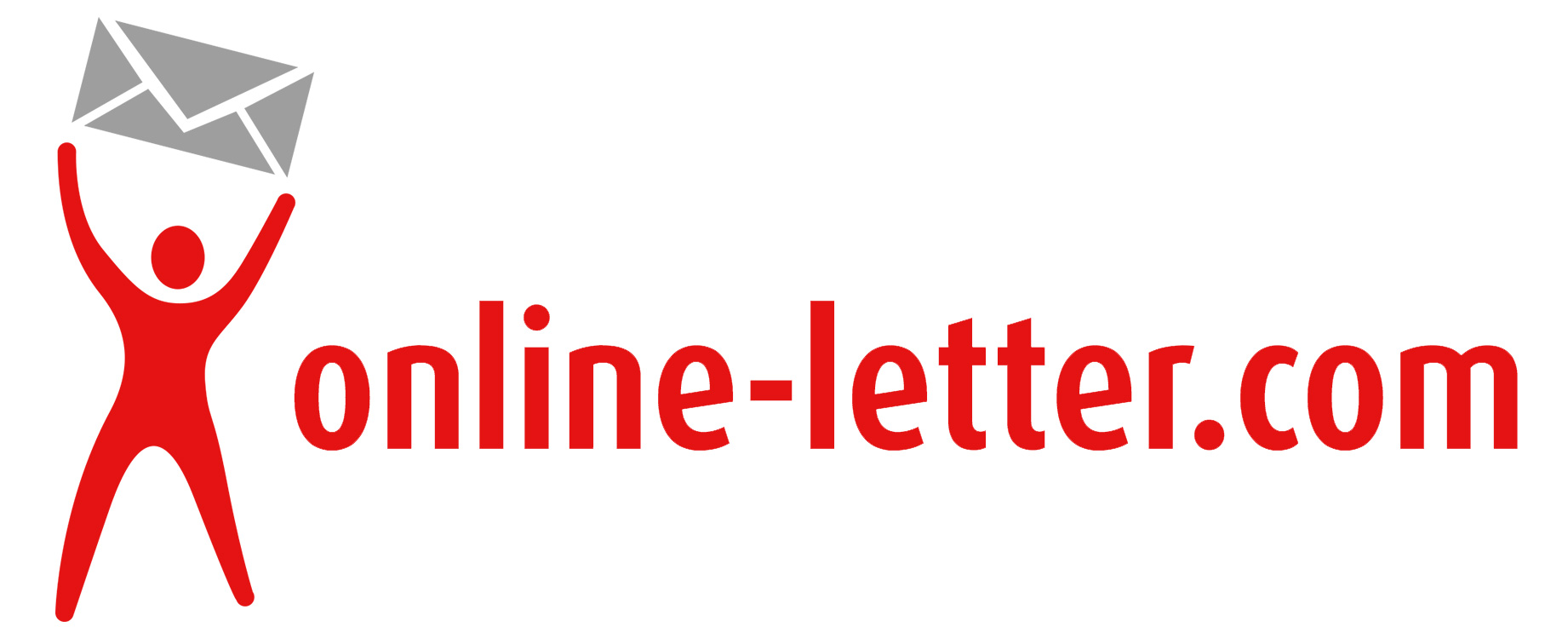 Max Mustermann, Musterstr. 123, 12345 MusterortMünchen, 29.10.2020Betreff: Briefvorlage GeschäftspapierSehr geehrter Anwender von online-letter.com,bei diesem Dokument handelt es sich um eine einfache Vorlage für einen Brief, der über www.online-letter.com versendet werden kann und den Bestimmungen der DIN 5008 bzw. Deutschen Post bezüglich der Platzierung der Empfängeradresse auf dem Briefbogen entspricht. Löschen Sie einfach diese Hinweise und ersetzen Sie die Texte durch den von Ihnen gewünschten Text. Speichern Sie den Brief abschließend als PDF-Datei ab im Format PDF/A ab. Dadurch ist sichergestellt, dass z. B. Schriften eingebettet sind. Das Speichern in PDF/A ist eine Standardoption in Microsoft Word oder OpenOffice. Das Anschriftenfeld: Dieses haben wir in dieser Vorlage fest „verankert“, so dass es nicht verrutschen kann. Im Anschriftenfeld haben Sie insgesamt sechs Zeilen plus eine Zeile für die Rücksendeangabe zur Verfügung. Das Anschriftenfeld sollte einen Abstand von 5,0 cm vom oberen Seitenrand haben, damit es deutlich in einem Fenster-Kuvert sichtbar ist.Die Betreffzeile: Diese sollte einen Abstand von 10 cm vom oberen Seitenrand haben, damit diese nicht im Fenster des Kuverts erscheint und lesbar ist.Schriftarten, -größen und -stile: Die Empfehlung der DIN 5008 für die Schriftart lautet: Verwenden Sie zugunsten der Lesbarkeit im fortlaufenden Text keine Schrift, die kleiner als 10 Punkt ist, und keine ausgefallenen Schriftarten, wie zum Beispiel Schreibschrift. Verzichten Sie auf ausgefallene Schriftstile, wie zum Beispiel Kapitälchen im fortlaufenden Text. Arial, Times, Calibri und Helvetica sind oft verwendete Schriftarten, aber auch andere sind natürlich erlaubt.Wir wünschen Ihnen viel Erfolg bei der Verfassung Ihrer Briefe. Laden Sie hierzu einfach Ihren abgespeicherten Brief im PDF-Format über www.online-letter.com hoch und wir drucken und versenden diesen gerne für Sie. Mit freundlichen Grüßen      UnterschriftIhr Team von online-letter.com